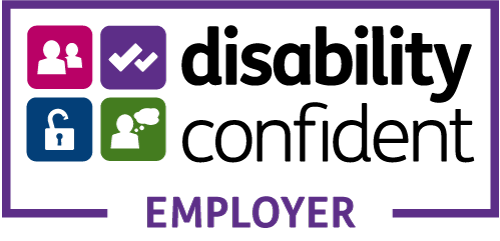 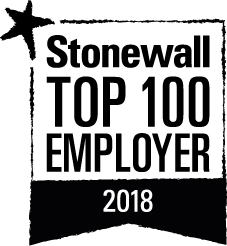 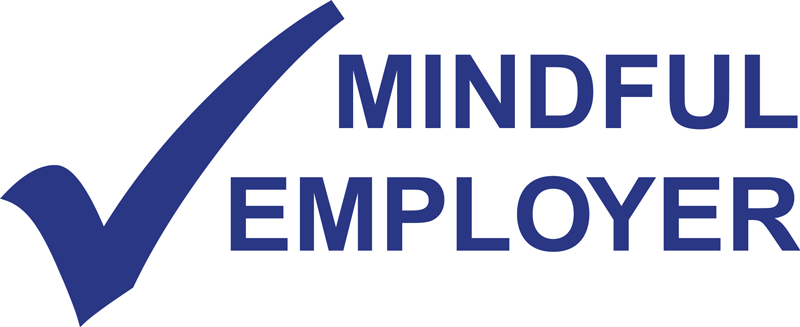 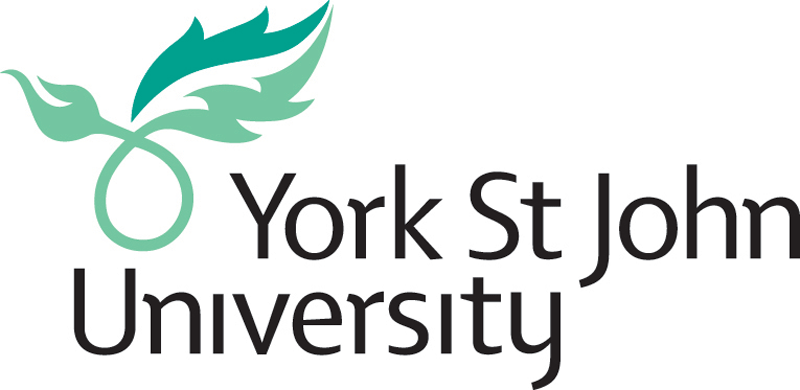 JOB DESCRIPTIONPOST:	Marketing AssistantPOST REF:		0020-17	DEPARTMENT:	Marketing & Student RecruitmentGRADE:	Grade 3REPORTING TO:	Marketing ManagerSUPERVISORY RESPONSIBILITY:	 NoneJOB PURPOSE:To contribute to a high-quality marketing and promotion service for York St John University by supporting activity across the Marketing Team. To support a range of projects, often as part of integrated campaigns, which underpin the University’s overall student recruitment strategies.DUTIES AND RESPONSIBILITIESTo contribute to regular meetings within the Team, across the Department and the University.To provide general administrative support to the Marketing Team, including maintaining, reviewing and developing office systems and records.To undertake tasks relating to the development and production of marketing materials.To support the work of  the Marketing Team by sourcing/developing a library of images, video content and student, alumni and staff profiles, along with a bank of copy for use across a wide range of media and publications to reflect course, departmental and University unique selling points.To maintain a stock image library and assist with taking or arranging photographs/filming at events. To process invoices and keep the Department’s accounting and purchase order systems up-to-date. To ensure the University has an up-to-date profile on external listings websites and to regularly update and maintain our profile on appropriate third party platforms.To assist with any research and pull together any marketing intelligence or reports as directed. To assist the Website Team where directed with updating and checking content on the main University website.To maintain marketing messages across campus and monitor marketing materials produced by other teams. Including maintaining the plasma screens across the University’s buildings. To oversee the storage of print and marketing materials and to keep physical storage areas organised.To manage general marketing enquiries via a generic email account and any other enquiries.To undertake ad hoc projects in the marketing area. To assist with the setting up of meetings and making travel arrangements for the Team or individual members of the Team.To liaise with external clients and with staff and students in the Academic Schools and wider University by telephone, in person or in writing as appropriate. To assist at Open Days and Student Recruitment events when necessary. Such other duties as may reasonably be requested by the Marketing Manager.plusAny other duties as may reasonably be requiredEnsure that the highest standards of professional performance are maintainedPromote equal opportunities in the work of the departmentEnsure compliance with relevant legislation and statutory codes of practice, as advisedParticipate in the arrangements for performance review and appraisalEnsure that professional skills are regularly updated through participation in training and development activitiesEnsure all University policies are implemented within the remit of this post.Health & SafetyUnder the Health & Safety at Work Act 1974, whilst at work, you must take reasonable care for your own health and safety and that of any other person who may be affected by your acts or omissions. In addition, you must co-operate with the University on health and safety and not interfere with, or misuse, anything provided for your health, safety or welfare.PERSON SPECIFICATION		POST TITLE:	Marketing AssistantDEPARTMENT: 		Marketing & Student RecruitmentThe Person Specification focuses on the knowledge, skills, experience and qualifications required to undertake the role effectively. REQUIREMENTSThe post-holder must be able to demonstrate:ESSENTIAL (E)DESIRABLE (D)MEASURED BY:A     Application formI      InterviewT/P Test/PresentationS    ShortlistingEDUCATION/TRAINING: (Academic, vocational/professional and other training)EDUCATION/TRAINING: (Academic, vocational/professional and other training)EDUCATION/TRAINING: (Academic, vocational/professional and other training)Good standard of education, including GCSE Maths and English at C or above (or equivalent)Undergraduate or relevant professional qualification	EDAAKNOWLEDGE & EXPERIENCE: (e.g. report writing, office experience, Microsoft office)KNOWLEDGE & EXPERIENCE: (e.g. report writing, office experience, Microsoft office)KNOWLEDGE & EXPERIENCE: (e.g. report writing, office experience, Microsoft office)An understanding of and some experience in both online and offline marketing								Experience of working with suppliers and clients, both internal and external	Experience of supporting complex projects and meeting tight timescalesExperience of administration tasksExperience of working in an educational environmentEEEEDA/S/I(T)A/S/IA/S/I (T)A/S/I (T)ASKILLS/ATTRIBUTES: (e.g. communication, interpersonal, decision-making, problem-solving, team player, reliable)SKILLS/ATTRIBUTES: (e.g. communication, interpersonal, decision-making, problem-solving, team player, reliable)SKILLS/ATTRIBUTES: (e.g. communication, interpersonal, decision-making, problem-solving, team player, reliable)An understanding of marketing principlesAbility to juggle several projects and tasks concurrently, whilst maintaining high standards	Good organisational skills	Excellent interpersonal skills and the ability to communicate both within oral and written formats, online and offline, to a wide range of external and internal audiences High level of computer literacy including skills in Microsoft Word, Excel, Access, Powerpoint and content management systems.An enthusiasm for working in Higher Education and marketing		EEEEEDA/S/IAAA/S/I/A/S/IABEHAVIOURS: Tested at interview against the Contribution Framework (see:  www.yorksj.ac.uk/values-and-principlesBEHAVIOURS: Tested at interview against the Contribution Framework (see:  www.yorksj.ac.uk/values-and-principlesBEHAVIOURS: Tested at interview against the Contribution Framework (see:  www.yorksj.ac.uk/values-and-principlesLeading myself and othersDelivering a great serviceTaking a professional approachE

E

E

I

I

I